ATELIER 1 : Dissection d’une pelote de réjection.CONSIGNE :Disséquer une pelote de réjection, trier les os, les identifier et les coller sur une feuille.A partir des documents identifier à quel animal cette pelote appartient et quel est alors le régime alimentaire de cet animal (le nom des proies est attendu)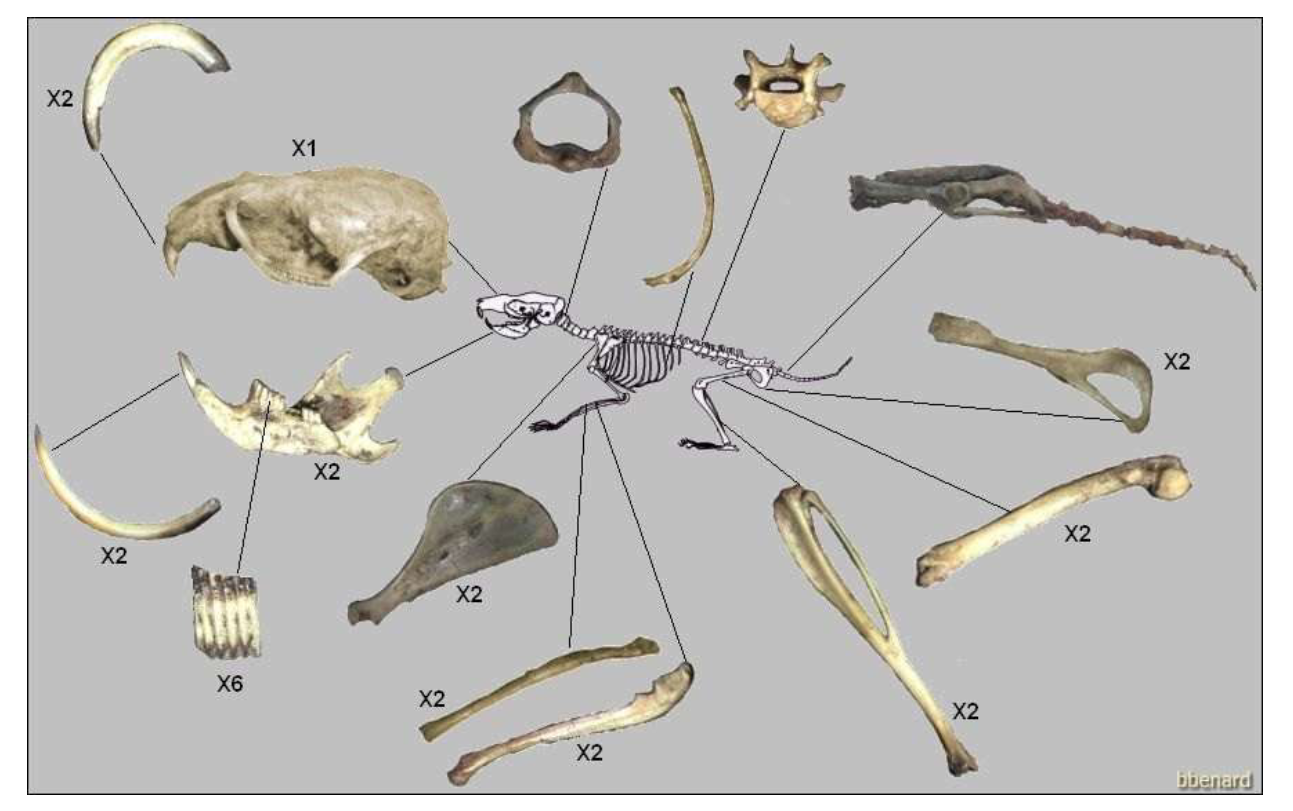 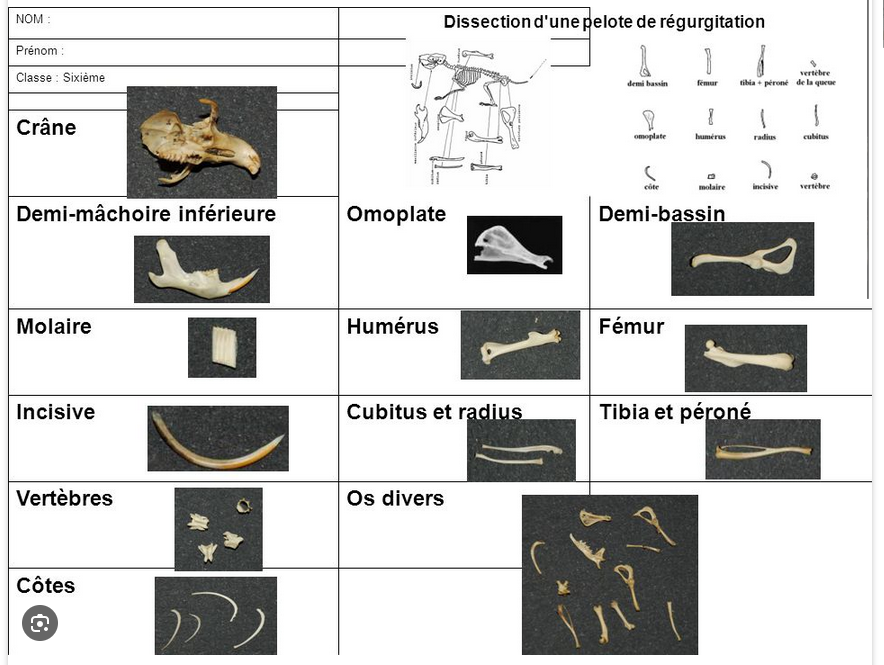 ATELIER 2 :   Qui mange qui ?A partir du tableau ci-dessous coller les vignettes et les flèches pour schématiser les relations alimentaires entre les êtres vivants.ATTENTION : par convention, les êtres vivants sont reliés entre eux par des flèches qui indiquent « est mangé par »Matériel : étiquettes des animaux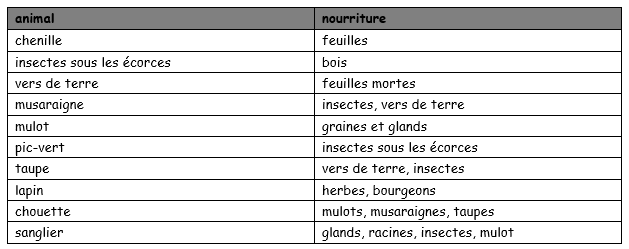 ATELIER 3 : comment les feuilles de la forêt sont-elles décomposées ?CONSIGNE : A partir des informations données indiquer si les animaux sont responsables de la décomposition des feuilles du sol.Vous répondrez sous forme de texte associé à un schéma indiquant les relations alimentaires des animaux identifiés.ATTENTION : par convention, sur le schéma, les êtres vivants sont reliés entre eux par des flèches qui indiquent « est mangé par ».Matériel : animaux du sol de la forêt                  loupe binoculaireDocuments : clef de détermination